November 14, 2016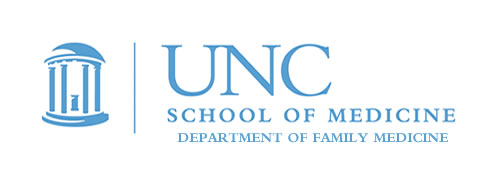 UNC Family Medicine Global Health Education Fellowship ApplicationPlease provide an updated CV and one letter of recommendation from your residency advisor, program director, or another faculty or colleague who can comment on your clinical competency and teaching experience.Please answer the three questions below (not to exceed 2 pages, single spaced, 12-point font):1. Describe your prior experience with global health, Latino or immigrant health, or any time spent working or living in Latin America.2. Please describe your prior experience with teaching or curriculum development.3. What are your short and long term career goals?Please send your CV, letter, and answers to the questions above in one document to Dr. Sylvia Becker-Dreps sbd@unc.edu and Dr. Martha Carlough martha_carlough@med.unc.edu by January 30, 2017.